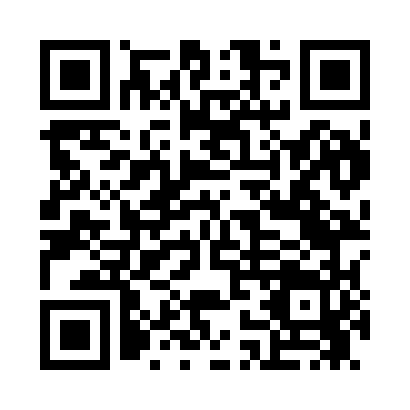 Prayer times for Jarosa, New Mexico, USAMon 1 Jul 2024 - Wed 31 Jul 2024High Latitude Method: Angle Based RulePrayer Calculation Method: Islamic Society of North AmericaAsar Calculation Method: ShafiPrayer times provided by https://www.salahtimes.comDateDayFajrSunriseDhuhrAsrMaghribIsha1Mon4:265:541:115:018:289:552Tue4:275:541:115:018:279:553Wed4:285:551:115:018:279:554Thu4:285:551:115:018:279:545Fri4:295:561:125:018:279:546Sat4:305:561:125:018:279:537Sun4:305:571:125:018:269:538Mon4:315:581:125:028:269:539Tue4:325:581:125:028:269:5210Wed4:335:591:125:028:269:5211Thu4:335:591:125:028:259:5112Fri4:346:001:135:028:259:5013Sat4:356:011:135:028:249:5014Sun4:366:011:135:028:249:4915Mon4:376:021:135:028:239:4816Tue4:386:031:135:028:239:4817Wed4:396:031:135:028:229:4718Thu4:406:041:135:028:229:4619Fri4:416:051:135:028:219:4520Sat4:426:051:135:028:219:4421Sun4:436:061:135:028:209:4322Mon4:446:071:135:028:199:4223Tue4:456:081:135:028:199:4124Wed4:466:081:135:028:189:4025Thu4:476:091:135:028:179:3926Fri4:486:101:135:018:169:3827Sat4:496:111:135:018:159:3728Sun4:506:111:135:018:159:3629Mon4:516:121:135:018:149:3530Tue4:526:131:135:018:139:3431Wed4:536:141:135:018:129:33